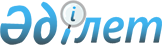 Железин аудандық мәслихатының 2017 жылғы 20 маусымдағы № 116/6 "Железин ауданының аз қамтылған отбасыларға (азаматтарға) тұрғын үй көмегін көрсету мөлшерін мен тәртібі белгілеу туралы" шешіміне өзгерістер енгізу туралы
					
			Күшін жойған
			
			
		
					Павлодар облысы Железин аудандық мәслихатының 2021 жылғы 24 қыркүйектегі № 52/7 шешімі. Қазақстан Республикасының Әділет министрлігінде 2021 жылғы 7 қазанда № 24648 болып тіркелді. Күші жойылды - Павлодар облысы Железин аудандық мәслихатының 2024 жылғы 15 мамырдағы № 107/8 шешімімен
      Ескерту. Күші жойылды - Павлодар облысы Железин аудандық мәслихатының 15.05.2024 № 107/8 (алғашқы ресми жарияланған күнінен кейін күнтізбелік он күн өткен соң қолданысқа енгізіледі) шешімімен.
      Железин аудандық мәслихаты ШЕШТІ:
      1. Железин аудандық мәслихатының "Железин ауданының аз қамтылған отбасыларға (азаматтарға) тұрғын үй көмегін көрсету мөлшерін мен тәртібі белгілеу туралы" 2017 жылғы 20 маусымдағы № 116/6 (нормативтік құқықтық актілерді мемлекеттік тіркеу тізілімінде № 5552 болып тіркелген) шешіміне  мынадай өзгерістер енгізілсін:
      көрсетілген шешімнің тақырыбы жаңа редакцияда жазылсын:
      "Железин ауданында тұрғын үй көмегін көрсетудің мөлшері мен тәртібін айқындау туралы";
      1 тармақ  жаңа редакцияда жазылсын:
      "1. Осы шешімнің қосымшасына сәйкес Железин ауданында тұрғын үй көмегін көрсету мөлшері мен тәртібі айқындалсын.";
      көрсетілген шешімнің қосымшысы осы шешімнің қосымшасына сәйкес жаңа редакцияда жазылсын.
      2. Осы шешім оның алғашқы ресми жарияланған күнінен кейін күнтізбелік он күн өткен соң қолданысқа енгізіледі. Железин ауданында тұрғын үй көмегін көрсетудін мөлшері мен тәртібі мөлшері
      1. Тұрғын үй көмегі жергілікті бюджет қаражаты есебінен тұрақты тіркелген және Қазақстан Республикасының аумағындағы жалғыз тұрғын үй ретінде меншік құқығындағы тұрғын үйде тұратын аз қамтылған отбасыларға (азаматтарға), сондай-ақ Железин ауданында тұратын мемлекеттік тұрғын үй қорынан тұрғын үйді және жеке тұрғын үй қорынан жергілікті атқарушы орган жалдаған тұрғын үйді жалдаушыларға (қосымша жалдаушыларға) беріледі:
      кондоминиум объектісін басқаруға және кондоминиум объектісінің ортақ мүлкін күтіп-ұстауға, оның ішінде кондоминиум объектісінің ортақ мүлкін күрделі жөндеуге жұмсалатын шығыстар;
      телекоммуникация желісіне қосылған телефон үшін абоненттік төлемақының ұлғаюы бөлігінде коммуналдық қызметтер мен байланыс қызметтерін тұтынуға ақы төлеу;
      мемлекеттік тұрғын үй қорынан берілген тұрғын үйді және жеке тұрғын үй қорынан жергілікті атқарушы орган жалдаған тұрғын үйді пайдаланғаны үшін төленетін ақы.
      Аз қамтылған отбасының (азаматтың) жиынтық табысына шекті жол берілетін шығыстар үлесі 7% мөлшерінде.
      Аз қамтылған отбасының (азаматтардың) тұрғын үй көмегін есептеуге қабылданатын шығыстары жоғарыда көрсетілген бағыттардың әрқайсысы бойынша шығыстардың самасы ретінде айқындалады.
      2. Тұрғын үй көмегін тағайындауды уәкілетті орган – "Железин ауданының жұмыспен қамту және әлеуметтік бағдарламалар бөлімі" мемлекеттік мекемесі (бұдан әрі – уәкілетті орган) жүзеге асырады.
      3. Аз қамтылған отбасының (азаматтың) жиынтық табысын уәкілетті орган тұрғын үй көмегін тағайындауға өтініш білдірген тоқсанның алдындағы тоқсанға "Тұрғын үй көмегін алуға үміткер отбасының (Қазақстан Республикасы азаматының) жиынтық табысын есептеу Тәртібін бекіту туралы" Қазақстан Республикасы Индустрия және инфрақұрылымдық даму министрінің 2020 жылғы 24 сәуірдегі № 226 бұйрығымен (Нормативтік құқықтық актілерді мемлекеттік тіркеу тізілімінде № 20498 болып тіркелген) айқындалған тәртіппен есептейді.
      4. Тұрғын үй көмегі кондоминиум объектісін басқаруға және кондоминиум объектісінің ортақ мүлкін күтіп-ұстауға, оның ішінде кондоминиум объектісінің ортақ мүлкін күрделі жөндеуге, коммуналдық қызметтерді және телекоммуникация желісіне қосылған телефон үшін абоненттік төлемақының ұлғаюы бөлігінде байланыс қызметтерін тұтынуға, мемлекеттік тұрғын үй қорынан берілген тұрғын үйді және жеке тұрғын үй қорынан жергілікті атқарушы орган жалдаған тұрғын үйді пайдалануға арналған шығыстарға ақы төлеу сомасы мен табысы аз отбасылардың (азаматтардың) осы мақсаттарға жұмсаған, жергілікті өкілді орган белгілеген тәртіппен жүргізіледі.
      Тұрғын үй көмегін тағайындау кезінде бір адамға 15 (он бес) шаршы метрден кем емес және 18 (он сегіз) шаршы метрден артық емес, бірақ бір бөлмелі пәтерден немесе жатақханадағы бөлмеден кем емес аудан нормасы қабылданады.
      5. Әлеуметтік қорғалатын азаматтарға телекоммуникация қызметтерін көрсеткені үшін абоненттік төлемақы тарифінің көтерілуіне өтемақы төлеу "Әлеуметтік қорғалатын азаматтарға телекоммуникация қызметтерін көрсеткені үшін абоненттік төлемақы тарифінің көтерілуіне өтемақы төлеудің кейбір мәселелері туралы" Қазақстан Республикасы Үкіметінің 2009 жылғы 14 сәуірдегі № 512 Қаулысына сәйкес жүзеге асырылады.
      6. Аз қамтылған отбасы (азамат) (не нотариат куәландырған сенімхат бойынша оның өкілі) тұрғын үй көмегін тағайындау үшін Қазақстан Республикасы Үкіметінің 2009 жылғы 30 желтоқсандағы № 2314 қаулысымен бекітілген тұрғын үй көмегін көрсету қағидаларына сәйкес "Азаматтарға арналған үкімет" Мемлекеттік корпорациясы" коммерциялық емес акционерлік қоғамына (бұдан әрі – Мемлекеттік корпорация) жүгінеді.
      Құжаттарды қарау және тұрғын үй көмегін көрсету туралы шешім қабылдау мерзімі не Мемлекеттік корпорациядан не "электрондық үкімет" веб-порталы арқылы құжаттардың толық жиынтығын қабылдаған күннен бастап бас тарту туралы дәлелді жауап сегіз жұмыс күнін құрайды.
      7. Тұрғын үй көмегі жеткізушілер ұсынған кондоминиум объектісін басқаруға және кондоминиум объектісінің ортақ мүлкін күтіп-ұстауға, оның ішінде шығыстар сметасына сәйкес кондоминиум объектісінің ортақ мүлкін күрделі жөндеуге арналған ай сайынғы жарналар туралы шоттар және аз қамтылған отбасыларға (азаматтарға) бюджет қаражаты есебінен коммуналдық қызметтерге ақы төлеу шоттары бойынша көрсетіледі.
      8. Тұрғын үй көмегін тағайындау аз қамтылған отбасыларға (азаматтарға) тиісті қаржы жылына арналған аудан бюджетінде көзделген қаражат шегінде жүзеге асырылады.
      9. Аз қамтылған отбасыларға (азаматтарға) тұрғын үй көмегін төлеуді уәкілетті орган есептелген сомаларды тұрғын үй көмегін алушылардың жеке шоттарына екінші деңгейдегі банктер арқылы аудару жолымен жүзеге асырады.
					© 2012. Қазақстан Республикасы Әділет министрлігінің «Қазақстан Республикасының Заңнама және құқықтық ақпарат институты» ШЖҚ РМК
				
      Железин аудандық мәслихат хатшысының 

      міндетін атқарушысы 

А. Сергазин
Железин аудандық
мәслихатының 2021 жылғы
24 қыркүйектегі № 52/7
Шешіміне қосымшаЖелезинка аудандық
мәслихатының 2017 жылғы
20 маусымдағы № 116/6
шешіміне қосымша